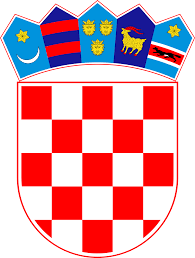 JAVNI POZIV
za prikupljanje ponuda za organizaciju jednodnevne izvanučioničke nastave (1. i 2. razreda) Osnovne škole Nikole Tesle,Gračac I.Na temelju Godišnjeg plana i programa rada škole za školsku godinu 2023./2024., Školskog kurikuluma za školsku godinu 2023./2024. te čl. 12., Pravilnika o izvođenju izleta , ekskurzija i drugih odgojno-obrazovnih aktivnosti izvan škole („NN“  br.87/14. i 81/15)  OŠ Nikole Tesle,Gračac upućuje javni poziv za provedbu jednodnevne izvanučioničke nastave.II.Pozivaju se turističke agencije i prijevoznici koji posluju u skladu s propisima koji uređuju promet i pružanje usluga u turizmu da dostave svoje ponude prema uvjetima propisanim člankom 13. Pravilnika o izvođenju izleta, ekskurzija i drugih odgojno-obrazovnih aktivnosti izvan škole.III.Javni poziv objavljen je na mrežnim stranicama Škola sa priloženim obrascem.IV.Ponuditelj je obavezan dostaviti ponude do roka naznačenog na obrascu u zatvorenoj omotnici s naznakom : Osnovna škola Nikole Tesle, Školska 12,  23440 Gračac, s naznakom „NE OTVARAJ“-naziv predmeta nabave-broj ponude“.V.Ponude će razmatrati Povjerenstvo imenovano od strane školske ustanove.VI.Rezultati odabira ponude objavljuju se na internetskim stranicama školske  ustanove.                                                                                                  RavnateljicaSlavica Miočić,dipl.ing.Priloženi dokumenti:Obrazac poziva za organizaciju izvanučioničke nastave –jednodnevni školski izletREPUBLIKA HRVATSKA                                                                  OSNOVNA ŠKOLA NIKOLE TESLE GRAČAC                                                                                                  Školska 12, 23440 Gračac                                                                                            KLASA: 602-01/24-09/2                                                                                                                                        URBROJ: 2198-1-28-24-1                                                                                                           Gračac,   12. veljače 2023.g. 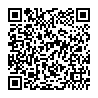 